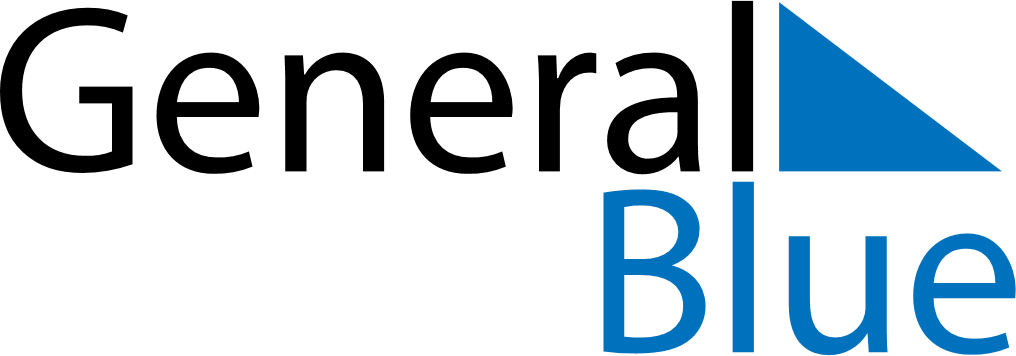 October 2025October 2025October 2025UkraineUkraineMondayTuesdayWednesdayThursdayFridaySaturdaySunday12345Defenders of Ukraine Day678910111213141516171819202122232425262728293031